21st ANNUALSMALL FARMERSAREA WORK CONFERENCE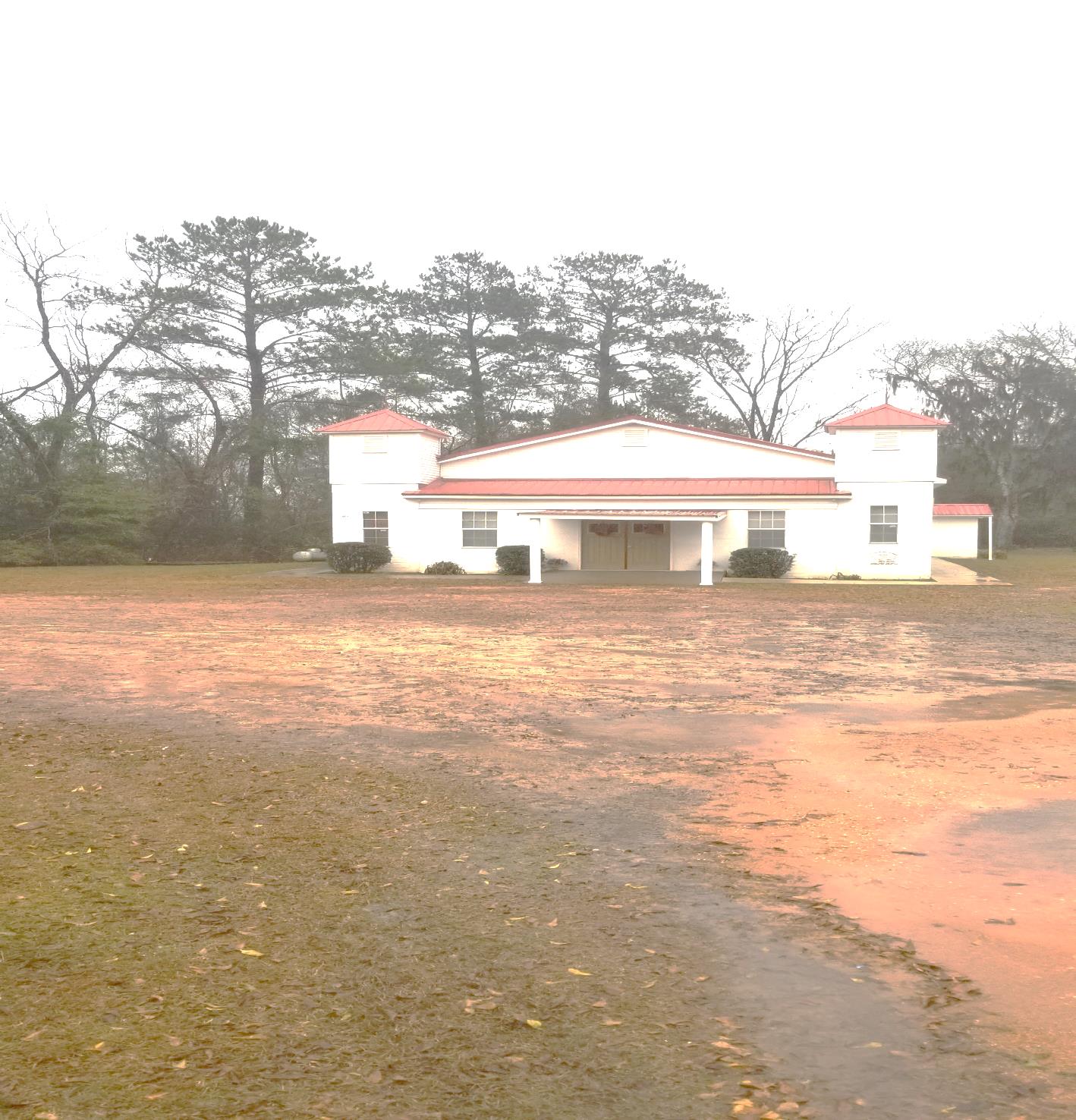 Saturday, February 23, 2019 – 8:00 a.m. – 2:00 p.m.St. Emanuel Baptist Church #2 -- County Road 12Coy, AlabamaCONFERENCE OVERVIEW:USDA UPDATES:NAP ProgramYouth LoanCost ShareHousingEDUCATIONAL TOPICS:Herd Health EducationSoil Testing InformationPasture Management InformationTimber ManagementFood Safety and Technology for YouthThis is a one-day educational forum that features alternative farming opportunities.   Issues will be addressed surrounding small farmers, farm families and rural communities.CONFERENCE SPONSORS:  Tuskegee University Cooperative Extension Program, Natural Resource Conservation Service (NRCS), Wilcox County Cooperative Extension System, Wilcox County Soil & Water Conservation District, USDA Rural Development, Farm Service Agency (FSA), ALA-TOM RC&D, Student Education Enhancement Program (SEEP) The United Christian Community Association (TUCCA), Square O ConsultingContact Information:  Tuskegee University Extension @ (334) 548-2535, Wilcox NRCS @ (334) 682-4116, Andrew Williams @ 334-216-1344 or Thomas Rotschild @ 334-455-0594Published by the Tuskegee University Cooperative Extension Program, in cooperation with the U.S. Department of Agriculture, Dr. Walter A. Hill, Administrator.  The Cooperative Extension Program offers educational programs and materials to all people without regards to race, color, national origin, sex, age, veteran status, or disability.  It is also an Equal Employment Opportunity Employer.